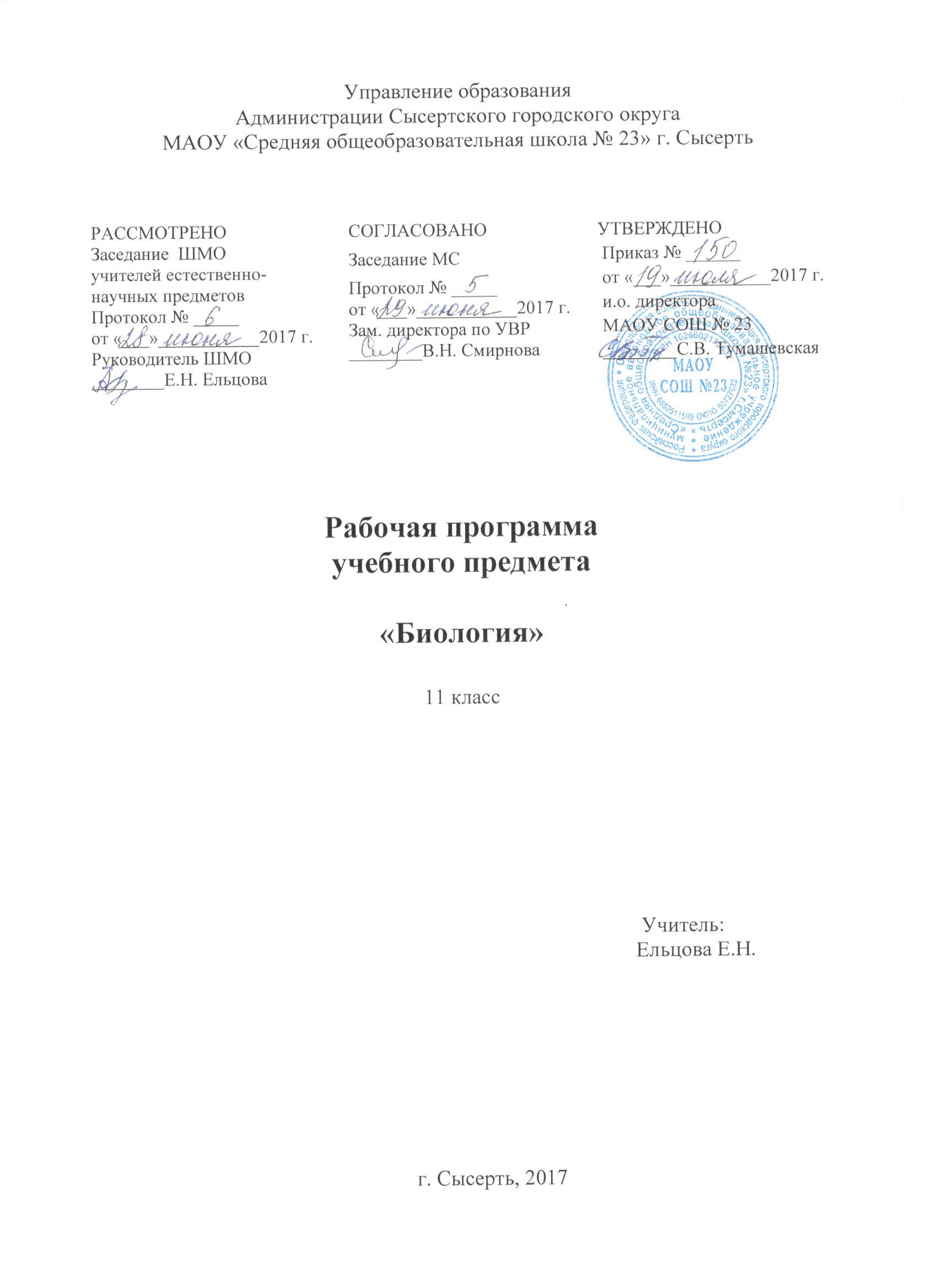 Пояснительная записка.Рабочая программа по биологии для учащихся 10-11 классов на базовом уровне составлена на основе Федерального компонента государственного Стандарта среднего (полного) общего образования по биологии (базовый уровень) (Приказ МО от 5 марта 2004 г. № 1089), примерной программы по биологии среднего (полного) общего образования (базовый уровень). Использована авторская программа среднего общего образования по биологии для базового изучения биологии в X – XI классах И.Б.Агафонова, В.И.Сивоглазова (линия Н.И.Сонина). Программа разработана на основе концентрического подхода к структурированию учебного материала. В основу программы положен принцип развивающего обучения. Изучение курса «Биология» в 10-11 классах на базовом уровне основывается на знаниях, полученных учащимися в основной школе. В программе распределение материала структурировано по уровням организации живой природы.Биология как учебный предмет является неотъемлемой составной частью естественнонаучного образования на всех ступенях образования. Модернизация образования предусматривает повышение биологической грамотности подрастающего поколения. Независимо от того, какую специальность выберут в будущем выпускники школы, их жизнь будет неразрывно связана с биологией. Здоровье человека, его развитие, жизнь и здоровье будущих детей, пища, которую мы едим, воздух, которым мы дышим, та среда, в которой мы живем, - все это объекты биологии.Изучение биологии на базовом уровне среднего (полного) общего образования направлено на достижение целей:-освоение знаний о биологических системах, истории развития современных представлений о живой природе, выдающихся открытиях в биологической науке, роли биологической науки в формировании современной естественно-научной картины мира, методах научного познания;- овладение умениями обосновывать место и роль биологических знаний в практической деятельности людей, развитии современных технологий;-развитии познавательных интересов, интеллектуальных и творческих способностей в процессе изучения выдающихся достижений биологии, вошедших в общечеловеческую культуру;-воспитание убеждений в возможности познания живой природы, необходимости бережного отношения к природной среде, собственному здоровью;На изучение биологии на базовом уровне в 11 классе - 34 часа. Рабочая программа для 11-го классов предусматривает обучение биологии в объеме 1 час в неделю в 11 классе.В рабочей программе нашли отражение цели и задачи изучения биологии на ступени среднего (полного) общего образования, изложенные в пояснительной записке к Примерной программе по биологии (базовый уровень):                                                                                                                           Цель программы: изучение учащимися теоретических и прикладных основ общей биологии 	Задачи: освоение знаний: о биологических системах (клетка, организм); об истории развития современных представлений о живой природе; о выдающихся открытиях в биологической науке; о роли биологической науки в формировании современной естественнонаучной картины мира; о методах научного познания;овладение умениями: обосновывать место и роль биологических знаний в практической деятельности людей, развитии современных технологий; проводить наблюдения за экосистемами с целью их описания и выявления естественных и антропогенных изменений; находить и анализировать информацию о живых объектах;развитие познавательных интересов, интеллектуальных и творческих способностей в процессе изучения: выдающихся достижений биологии, вошедших в общечеловеческую культуру; сложных и противоречивых путей развития современных научных взглядов, идей, теорий, концепций, различных гипотез (о сущности и происхождении жизни, человека) в ходе работы с различными источниками информации;воспитание: убежденности в возможности познания живой природы, необходимости бережного отношения к природной среде, собственному здоровью; уважения к мнению оппонента при обсуждении биологических проблем;использование приобретенных знаний и умений в повседневной жизни для: оценки последствий своей деятельности по отношению к окружающей среде, здоровью других людей и собственному здоровью; обоснования и соблюдения мер профилактики заболеваний, правил поведения в природе.Принципы отбора основного и дополнительного содержания в рабочую программу связаны с преемственностью целей образования на различных ступенях и уровнях обучения, логикой внутрипредметных связей, а также с возрастными особенностями развития учащихся. В основе отбора содержания на базовом уровне лежит также культуросообразный подход, в соответствии с которым учащиеся должны освоить знания и умения, значимые для формирования общей культуры, определяющие адекватное поведение человека в окружающей среде, востребованные в жизни и практической деятельности. В связи с этим на базовом уровне в программе особое внимание уделено содержанию, лежащему в основе формирования современной естественнонаучной картины мира, ценностных ориентации и реализующему гуманизацию биологического образования. Для формирования современной естественнонаучной картины мира при изучении биологии в графе рабочей программы «Элементы содержания» выделены следующие информационные единицы (компоненты знаний): термины, факты, процессы и объекты, закономерности, законы.Результаты обучения приведены в графе «Требования к уровню подготовки выпускников» и полностью соответствуют стандарту. Требования на базовом уровне направлены на реализацию деятельностного, практико-ориентированного и личностно ориентированного подходов: освоение учащимися интеллектуальной и практической деятельности; овладение знаниями и умениями, востребованными в повседневной жизни, позволяющими ориентироваться в окружающем мире, значимыми для сохранения окружающей среды и собственного здоровья. Для реализации указанных подходов включенные в рабочую программу требования к уровню подготовки сформулированы в деятельностной форме. Приоритетами для учебного предмета «Биология» на ступени среднего (полного) общего образования на базовом уровне являются: сравнение объектов, анализ, оценка, поиск информации в различных источниках.Требование к уровню подготовки - объяснять роль биологических теорий, гипотез в формировании научного мировоззрения - носит обобщающий характер и включает в себя следующие умения:выделять объект биологического исследования и науки, изучающие данный объект;определять темы курса, которые носят мировоззренческий характер;отличать научные методы, используемые в биологии;определять место биологии в системе естественных наук;доказывать, что организм - единое целое;объяснять значение для развития биологических наук выделения уровней организации живой природы;обосновывать единство органического мира;выдвигать гипотезы и осуществлять их проверку;отличать теорию от гипотезы.Требование к уровню подготовки - объяснять роль биологических теорий, идей, принципов, гипотез в формировании современной естественно-научной картины мира - носит интегративный характер и включает в себя следующие умения:определять принадлежность биологического объекта к уровню организации живого;приводить примеры проявления иерархического принципа организации живой природы;объяснять необходимость выделения принципов организации живой природы;указывать критерии выделения различных уровней организации живой природы;отличать биологические системы от объектов неживой природы.Представленная в рабочей программе последовательность требований к каждому уроку соответствует усложнению проверяемых видов деятельности.Для приобретения практических навыков и повышения уровня знаний в рабочую программу включены лабораторные и практические работы, предусмотренные Примерной программой. При выполнении лабораторной работы изучаются живые биологические объекты, микропрепараты, гербарии, коллекции и т.д. Выполнение практической работы направлено на формирование общеучебных умений, а также умений учебно-познавательной деятельности.  В связи с большим объемом изучаемого материала и дефицитом времени большинство практических работ включено в состав комбинированных уроков или уроков изучения нового материала и могут оцениваться по усмотрению учителя. Некоторые практические работы, требующие длительного выполнения, рекомендованы в качестве домашнего задания.В 11 классе:увеличено количество часов на раздел «Вид» на 1 час для проведения тематического зачета по теме «Современное эволюционное учение».Увеличение количества часов осуществлялось за счет распределения предусмотренного авторской программой резервного времени.Система уроков, представленная в рабочей программе, сориентирована не столько на передачу «готовых знаний», сколько на формирование активной личности, мотивированной к самообразованию, обладающей достаточными навыками и психологическими установками к самостоятельному поиску, отбору, анализу и использованию информации. Для текущего тематического контроля и оценки знаний в системе уроков предусмотрены уроки-зачеты. Курс завершают уроки, позволяющие обобщить и систематизировать знания, а также применить умения, приобретенные при изучении биологии. Рабочая программа ориентирована на использование учебника:Общая биология. Базовый уровень: учеб. для 10- 11 кл. общеобразовательных учреждений / В. И. Сивоглазов, И.Б. Агафонова, Е.Т. Захарова. - М.: Дрофа, 2005. -368 с; а также методических пособий для учителя:Козлова Т.А. Общая биология. Базовый уровень. 10-11 классы: метод, пособие к учебнику В.И. Сивоглазова, И.Б. Агафоновой, Е.Т. Захаровой «Общая биология. Базовый уровень». - М.: Дрофа, 2006. - 140 с;Программы для общеобразовательных учреждений. Природоведение. 5 класс. Биология. 6-11 классы. - М.: Дрофа, 2015. дополнительной литературы для учителя:Батуев А.С., Гуленкова М.А., Еленевский А.Г. Биология. Большой справочник для школьников и поступающих в вузы. - М.: Дрофа, 2004;Болгова И.В. Сборник задач по Общей биологии для поступающих в вузы. - М.: «Оникс 21 век» «Мир и образование», 2005;Козлова Т.А., Кучменко В.С. Биология в таблицах 6-11 классы. Справочное пособие. - М.: Дрофа, 2002;Пименов А.В., Пименова И.Н. Биология. Дидактические материалы к разделу «Общая биология». - М.: «Издательство НЦ ЭНАС», 2004;Реброва Л.В., Прохорова Е.В. Активные формы и методы обучения биологии.- М.: Просвещение, 1997;Фросин В. Н., Сивоглазов В. И. Готовимся к единому государственному экзамену. Общая биология. - М.: Дрофа, 2004. - 216с;УЧЕБНО-ТЕМАТИЧЕСКИЙ ПЛАН(11 класс)                                                                                       КАЛЕНДАРНО - ТЕМАТИЧЕСКОЕ ПЛАНИРОВАНИЕ 11 КЛАСССПИСОК ЛИТЕРАТУРЫ          Дополнительная литература для учащихся:Батуев А.С.,Гуленкова М.А., Еленевский А.Г. Биология. Большой справочник для школьни ков и поступающих в вузы. - М.: Дрофа, 2004;Биология: школьный курс. - М.: АСТ-ПРЕСС, 2000. - 576 с: ил.- («Универсальное учебное пособие»);Иванова Т. В. Сборник заданий по общей биологии: пособие для учащихся общеобразоват. учреждений /ТВ. Иванова, ГС. Калинова, А.Н.Мягкова. - М.: Просвещение, 2002- (Проверь свои знания);Лернер Г.И. Общая биология. Поурочные тесты и задания. - М.: Аквариум, 1998;Сухова Т. С, Козлова Т. А., Сонин Н. И. Общая биология. 10-11кл.: рабочая тетрадь к учеб нику. - М.: Дрофа, 2015. - 171с;Общая биология. Учеб. для 10-11 кл. с углубл. изучением биологии в шк./Л. В. Высоцкая, С. М. Глаголев, Г. М. Дымшиц и др.; под ред. В. К. Шумного и др. - М.: Просвещение, 2011.- 462 с: ил.Ресурсы Интернета№Наименование разделов и темВсего часовИз нихИз них№Наименование разделов и темВсего часовЛабораторные и практические Контрольные и диагностические материалы4.Раздел 4. Вид4.1.История эволюционных идей 44.2.Современное эволюционное учение9Лабораторная   работа «Выявление    приспособлений   у   организмов   к   среде   обитания»Зачет  «Основные закономерности эволюции».4.3.Происхождение жизни на Земле34.4.Происхождение человека4Всего205.Раздел 5. Экосистемы5.1.Экологические факторы35.2.Структура экосистем4Практическая   работа «Составление     схем передачи   веществ  и энергии (цепей питания)».5.3.Биосфера – глобальная экосистема25.4.Биосфера и человек2Обобщение  по теме «Экосистема»Всего11Заключение1Резервное время2ИТОГО34№Тема урокаТип урокаВид контроляТребования к уровнюподготовкиобучающегосяДомашнеезаданиеДата РАЗДЕЛ 4. ВИД (20 часов)ТЕМА 4.1. ИСТОРИЯ ЭВОЛЮЦИОННЫХ ИДЕЙ (4 часа)РАЗДЕЛ 4. ВИД (20 часов)ТЕМА 4.1. ИСТОРИЯ ЭВОЛЮЦИОННЫХ ИДЕЙ (4 часа)РАЗДЕЛ 4. ВИД (20 часов)ТЕМА 4.1. ИСТОРИЯ ЭВОЛЮЦИОННЫХ ИДЕЙ (4 часа)РАЗДЕЛ 4. ВИД (20 часов)ТЕМА 4.1. ИСТОРИЯ ЭВОЛЮЦИОННЫХ ИДЕЙ (4 часа)РАЗДЕЛ 4. ВИД (20 часов)ТЕМА 4.1. ИСТОРИЯ ЭВОЛЮЦИОННЫХ ИДЕЙ (4 часа)РАЗДЕЛ 4. ВИД (20 часов)ТЕМА 4.1. ИСТОРИЯ ЭВОЛЮЦИОННЫХ ИДЕЙ (4 часа)РАЗДЕЛ 4. ВИД (20 часов)ТЕМА 4.1. ИСТОРИЯ ЭВОЛЮЦИОННЫХ ИДЕЙ (4 часа)1.Развитие    биологии в додар-виновский    период.     Работы К.Линнея.Вводный, урок изучения и первичного    закрепления     новых знаний.Давать         определения ключевым понятиям.Называть   ученых   и   их вклад в развитие биологической науки.Объяснять роль биологии в   формировании   научного мировоззрения. Историю эволюционных идей§4.1.2.Эволюционная теорияЖ.Б.Ламарка.Урок изучения и первичного    закрепления     новых знаний. Семинар.Индивидуальные ответы учащихсяДавать          определения ключевым понятиям.Формулировать     законы «Упражнения и неупражнение органов» и «Наследования   благоприятных  признаков». Объяснять единство живой и неживой природы. Значение работ К. Линнея, учения  Ж.Ламарка§4.2..3.Предпосылки развития    теории Ч.Дарвина.Урок изучения и первичного    закрепления     новых знаний. Семинар.Индивидуальные ответы учащихсяДавать определения ключевым понятиям.Называть естественнонаучные и социально-экономические предпосылки возникновения учения Ч.Дарвина.Объяснять роль биологии в   формировании   научного мировоззрения. Находить  информацию  в различных источниках.§4.3.§4.3.4.Эволюционная теорияЧ.Дарвина.-Урок изучения и первичного    закрепления     новых знаний. Семинар.Индивидуальные ответы учащихсяДавать определения ключевым понятиям.Называть основные положения учения Ч.Дарвина о естественном отборе.Характеризовать сущность действия искусственного отбора.Сравнивать искусственный и естественный отбор и делать вывод на основе сравнения. Объяснять вклад эволюционной теории в формирование современной естественнонаучной картины мира.§4.4.§4.4.                                                                 ТЕМА 4.2. СОВРЕМЕННОЕ ЭВОЛЮЦИОННОЕ УЧЕНИЕ   (9 часов)                                                                 ТЕМА 4.2. СОВРЕМЕННОЕ ЭВОЛЮЦИОННОЕ УЧЕНИЕ   (9 часов)                                                                 ТЕМА 4.2. СОВРЕМЕННОЕ ЭВОЛЮЦИОННОЕ УЧЕНИЕ   (9 часов)                                                                 ТЕМА 4.2. СОВРЕМЕННОЕ ЭВОЛЮЦИОННОЕ УЧЕНИЕ   (9 часов)                                                                 ТЕМА 4.2. СОВРЕМЕННОЕ ЭВОЛЮЦИОННОЕ УЧЕНИЕ   (9 часов)                                                                 ТЕМА 4.2. СОВРЕМЕННОЕ ЭВОЛЮЦИОННОЕ УЧЕНИЕ   (9 часов)                                                                 ТЕМА 4.2. СОВРЕМЕННОЕ ЭВОЛЮЦИОННОЕ УЧЕНИЕ   (9 часов)                                                                 ТЕМА 4.2. СОВРЕМЕННОЕ ЭВОЛЮЦИОННОЕ УЧЕНИЕ   (9 часов)5.Вид.   Критерии и структура.Комбинированный урок.Лабораторная работа №4 «Описание особей вида по морфологическому критерию»Давать определения ключевым понятиям.Характеризовать критерии вида.Обосновывать необходимость определения вида по совокупности критериев.Составлять характеристику видов с использованием основных критериев.§4.5.6.Популяция   -структурная единица вида и эволюции.Комбинированный урок.Самостоятельная работа Давать определения ключевым понятиям.Характеризовать:>популяцию   как  структурную единицу вида; >популяцию   как   единицу эволюции.Находить информацию о популяции в различных источниках и критически ее оценивать.§ 4.6, 4.7.7.Факторы    эволюции.Комбинированный урок.Лабораторная   работа«Выявление      изменчивости       у   особей одного   вида»   Давать определения ключевым понятиям.Называть факторы эволюции.Характеризовать факторы эволюции.Объяснять причины изменяемости видов., движущие силы эволюции, их влияние на генофонд популяции.Выявлять изменчивость у особей одного вида.§4.8..8.Естественный отбор   -   главная   движущая сила       эволюции.Комбинированный урок.Самостоятельная работаДавать определения ключевым понятиям.Называть причину борьбы за существование.Характеризовать:естественный отбор как результат борьбы за существование;>формы естественного отбора. Сравнивать действие движущего и стабилизирующего отбора и делать выводы на основе сравнения.§4.9.9.Адаптации   организмов  к условиям   обитания.Комбинированный урокЛабораторная   работа «Выявление    приспособлений   у   организмов   к   среде   обитания»Давать          определения ключевым понятиям.Характеризовать:Приспособленность       как закономерный       результат эволюции; >виды адаптации.Объяснять     взаимосвязиорганизмов  и окружающейсреды:>механизм    возникновенияприспособлений;Относительный    характерприспособлений.Выявлять   приспособленность  организмов   к среде обитания.Определять    относительный    характер   приспособленности.§4.10.10.Видообразование.Комбинированный урок.Самостоятельная работа ТестДавать          определения ключевым понятиям.Называть  способы   видообразования и приводить примеры.Описывать механизм основных  путей   видообразования.§4.11.11.Сохранениемногообразиявидов.Комбинированный урок.Самостоятельная работа ТестДавать определения ключевым понятиям.Приводить примеры процветающих, вымирающих или исчезнувших видов растений и животных.Характеризовать:>причины процветания или вымирания видов; >условия   сохранения   видов.Анализировать и оценивать последствия деятельности человека в окружающей среде."Прогнозировать результаты изменений в биосфере в связи с изменением биоразнообразия.§4.12.12.Доказательства     эволюции органического мира. СТЭУрок    комплексного     применения знаний. Конференция.Индивидуальные ответы учащихсяДавать определения ключевым понятиям.Находить и систематизировать информацию о косвенных и прямых доказательствах эволюции.Синтетическая теория эволюции§4.13.13.Зачет №1 «Основные закономерности эволюции».Урок контроля и оценки знаний.Тестовая контрольная работа в нескольких вариантах из заданий разного вида, соответствующих требованиям к уровню подготовки обучающихся.Задания со свободными краткими и развернутыми ответами.Задания на соответствие.Задания на нахождение ошибок в приведенном тексте.Задания: закончить (дополнить) предложение.Задания с использованием рисунков, таблиц.Тестовая контрольная работа в нескольких вариантах из заданий разного вида, соответствующих требованиям к уровню подготовки обучающихся.Задания со свободными краткими и развернутыми ответами.Задания на соответствие.Задания на нахождение ошибок в приведенном тексте.Задания: закончить (дополнить) предложение.Задания с использованием рисунков, таблиц.Тестовая контрольная работа в нескольких вариантах из заданий разного вида, соответствующих требованиям к уровню подготовки обучающихся.Задания со свободными краткими и развернутыми ответами.Задания на соответствие.Задания на нахождение ошибок в приведенном тексте.Задания: закончить (дополнить) предложение.Задания с использованием рисунков, таблиц.Тестовая контрольная работа в нескольких вариантах из заданий разного вида, соответствующих требованиям к уровню подготовки обучающихся.Задания со свободными краткими и развернутыми ответами.Задания на соответствие.Задания на нахождение ошибок в приведенном тексте.Задания: закончить (дополнить) предложение.Задания с использованием рисунков, таблиц.ТЕМА 4.3. ПРОИСХОЖДЕНИЕ ЖИЗНИ НА ЗЕМЛЕ (3 часа)ТЕМА 4.3. ПРОИСХОЖДЕНИЕ ЖИЗНИ НА ЗЕМЛЕ (3 часа)ТЕМА 4.3. ПРОИСХОЖДЕНИЕ ЖИЗНИ НА ЗЕМЛЕ (3 часа)ТЕМА 4.3. ПРОИСХОЖДЕНИЕ ЖИЗНИ НА ЗЕМЛЕ (3 часа)ТЕМА 4.3. ПРОИСХОЖДЕНИЕ ЖИЗНИ НА ЗЕМЛЕ (3 часа)ТЕМА 4.3. ПРОИСХОЖДЕНИЕ ЖИЗНИ НА ЗЕМЛЕ (3 часа)ТЕМА 4.3. ПРОИСХОЖДЕНИЕ ЖИЗНИ НА ЗЕМЛЕ (3 часа)14.Развитие представлений       о происхождении жизни   на  Земле.Урок изучения и первичного    закрепления      новых знаний. Лекция.Индивидуальные ответы учащихсяДавать определения ключевым понятиям.Описывать и анализировать взгляды ученых на происхождение жизни, гипотезы происхождения жизни на ЗемлеХарактеризовать роль эксперимента в разрешении научных противоречий.§4.14.15.Современные представления о   возникновении жизни.Урок систематизации   и   обобщения знаний. Семинар.Индивидуальные ответы учащихсяДавать определения ключевым понятиям.Находить и систематизировать информацию по проблеме происхождения жизни.Анализировать и оценивать работы С.Миллера и А.И. Опарина по разрешению проблемы происхождения жизни на Земле.Объяснять: вклад эволюционной теории в формирование современной естественно-научной картины мира..§4.15.15.Современные представления о   возникновении жизни.Урок систематизации   и   обобщения знаний. Семинар.Давать определения ключевым понятиям.Находить и систематизировать информацию по проблеме происхождения жизни.Анализировать и оценивать работы С.Миллера и А.И. Опарина по разрешению проблемы происхождения жизни на Земле.Объяснять: вклад эволюционной теории в формирование современной естественно-научной картины мира..§4.15.15.Современные представления о   возникновении жизни.Урок систематизации   и   обобщения знаний. Семинар.Давать определения ключевым понятиям.Находить и систематизировать информацию по проблеме происхождения жизни.Анализировать и оценивать работы С.Миллера и А.И. Опарина по разрешению проблемы происхождения жизни на Земле.Объяснять: вклад эволюционной теории в формирование современной естественно-научной картины мира..§4.15.16.Развитие   жизни на Земле.Урок систематизации   и   обобщения знаний. Семинар.Индивидуальные ответы учащихсяДавать определения ключевым понятиям.Выявлять черты биологического прогресса и регресса в живой природе на протяжении эволюции, усложнение живых организмов на Земле.Устанавливать взаимосвязь закономерностей развития органического мира на Земле с геологическими и климатическими факторами.§4.16.16.Развитие   жизни на Земле.Урок систематизации   и   обобщения знаний. Семинар.Индивидуальные ответы учащихсяДавать определения ключевым понятиям.Выявлять черты биологического прогресса и регресса в живой природе на протяжении эволюции, усложнение живых организмов на Земле.Устанавливать взаимосвязь закономерностей развития органического мира на Земле с геологическими и климатическими факторами.§4.16.16.Развитие   жизни на Земле.Урок систематизации   и   обобщения знаний. Семинар.Индивидуальные ответы учащихсяДавать определения ключевым понятиям.Выявлять черты биологического прогресса и регресса в живой природе на протяжении эволюции, усложнение живых организмов на Земле.Устанавливать взаимосвязь закономерностей развития органического мира на Земле с геологическими и климатическими факторами.§4.16.ТЕМА 4.4. ПРОИСХОЖДЕНИЕ ЧЕЛОВЕКА   (4 часа)ТЕМА 4.4. ПРОИСХОЖДЕНИЕ ЧЕЛОВЕКА   (4 часа)ТЕМА 4.4. ПРОИСХОЖДЕНИЕ ЧЕЛОВЕКА   (4 часа)ТЕМА 4.4. ПРОИСХОЖДЕНИЕ ЧЕЛОВЕКА   (4 часа)ТЕМА 4.4. ПРОИСХОЖДЕНИЕ ЧЕЛОВЕКА   (4 часа)ТЕМА 4.4. ПРОИСХОЖДЕНИЕ ЧЕЛОВЕКА   (4 часа)ТЕМА 4.4. ПРОИСХОЖДЕНИЕ ЧЕЛОВЕКА   (4 часа)17.Гипотезы   происхождения человека.Урок изучения и первичного    закрепления нового материала.Самостоятельная работа Давать определения ключевым понятиям.Называть положения гипотез происхождения человека.Характеризовать развитие взглядов ученых на проблему антропогенеза.Находить и систематизировать     информациюиз разных источников по проблеме происхождения человека.Анализировать и оценивать степень научности и достоверности гипотез происхождения человека.§4.17.4.18,17.Гипотезы   происхождения человека.Урок изучения и первичного    закрепления нового материала.Самостоятельная работа Давать определения ключевым понятиям.Называть положения гипотез происхождения человека.Характеризовать развитие взглядов ученых на проблему антропогенеза.Находить и систематизировать     информациюиз разных источников по проблеме происхождения человека.Анализировать и оценивать степень научности и достоверности гипотез происхождения человека.§4.17.4.18,17.Гипотезы   происхождения человека.Урок изучения и первичного    закрепления нового материала.Самостоятельная работа Давать определения ключевым понятиям.Называть положения гипотез происхождения человека.Характеризовать развитие взглядов ученых на проблему антропогенеза.Находить и систематизировать     информациюиз разных источников по проблеме происхождения человека.Анализировать и оценивать степень научности и достоверности гипотез происхождения человека.§4.17.4.18,17.Гипотезы   происхождения человека.Урок изучения и первичного    закрепления нового материала.Самостоятельная работа Давать определения ключевым понятиям.Называть положения гипотез происхождения человека.Характеризовать развитие взглядов ученых на проблему антропогенеза.Находить и систематизировать     информациюиз разных источников по проблеме происхождения человека.Анализировать и оценивать степень научности и достоверности гипотез происхождения человека.§4.17.4.18,18.Положение  человека   в   системе   животного мира.Урок систематизации   и   обобщения знаний. Семинар.Индивидуальные ответы учащихсяДавать определения ключевым понятиям.Называть место человека в системе животного мира. Обосновывать принадлежность человека к животному миру, используя данные сравнительной анатомии, эмбриологии и других наук.§4.17. §4.184.19, вопросы      семинара,    индивидуальные задания.18.Положение  человека   в   системе   животного мира.Урок систематизации   и   обобщения знаний. Семинар.Индивидуальные ответы учащихсяДавать определения ключевым понятиям.Называть место человека в системе животного мира. Обосновывать принадлежность человека к животному миру, используя данные сравнительной анатомии, эмбриологии и других наук.§4.17. §4.184.19, вопросы      семинара,    индивидуальные задания.19.Эволюция    человека.Урок     изучения нового       материала. Семинар.Индивидуальные ответы учащихсяНазывать:>стадии эволюции человека;> представителей     каждой эволюционной стадии.Характеризовать:Особенности    представителей каждой стадии эволюции человека   с биологических и социальных позиции;>роль      биологических   и социальных факторов антропогенеза   в длительной эволюции людей.§4.18. §4.19-4.20, вопросы      семинара,    индивидуальные задания.19.Эволюция    человека.Урок     изучения нового       материала. Семинар.Индивидуальные ответы учащихсяНазывать:>стадии эволюции человека;> представителей     каждой эволюционной стадии.Характеризовать:Особенности    представителей каждой стадии эволюции человека   с биологических и социальных позиции;>роль      биологических   и социальных факторов антропогенеза   в длительной эволюции людей.§4.18. §4.19-4.20, вопросы      семинара,    индивидуальные задания.19.Эволюция    человека.Урок     изучения нового       материала. Семинар.Индивидуальные ответы учащихсяНазывать:>стадии эволюции человека;> представителей     каждой эволюционной стадии.Характеризовать:Особенности    представителей каждой стадии эволюции человека   с биологических и социальных позиции;>роль      биологических   и социальных факторов антропогенеза   в длительной эволюции людей.§4.18. §4.19-4.20, вопросы      семинара,    индивидуальные задания.20.Человеческие расы.Урок    изучения нового       материала. Семинар.Индивидуальные ответы учащихсяДавать         определения ключевым понятиям.Называть   и  различатьчеловеческие расы.Объяснять      механизмы формирования        расовых признаков.Доказывать     на   основе научных фактов   несостоятельность   расизма    и социал-дарвинизма.§4.19.  повторить §          4.17-4.20, подготовиться к зачету.РАЗДЕЛ 5. ЭКОСИСТЕМЫ   (11 часов)РАЗДЕЛ 5. ЭКОСИСТЕМЫ   (11 часов)РАЗДЕЛ 5. ЭКОСИСТЕМЫ   (11 часов)РАЗДЕЛ 5. ЭКОСИСТЕМЫ   (11 часов)РАЗДЕЛ 5. ЭКОСИСТЕМЫ   (11 часов)РАЗДЕЛ 5. ЭКОСИСТЕМЫ   (11 часов)РАЗДЕЛ 5. ЭКОСИСТЕМЫ   (11 часов)ТЕМА 5.1. ЭКОЛОГИЧЕСКИЕ ФАКТОРЫ   (3 часа)ТЕМА 5.1. ЭКОЛОГИЧЕСКИЕ ФАКТОРЫ   (3 часа)ТЕМА 5.1. ЭКОЛОГИЧЕСКИЕ ФАКТОРЫ   (3 часа)ТЕМА 5.1. ЭКОЛОГИЧЕСКИЕ ФАКТОРЫ   (3 часа)ТЕМА 5.1. ЭКОЛОГИЧЕСКИЕ ФАКТОРЫ   (3 часа)ТЕМА 5.1. ЭКОЛОГИЧЕСКИЕ ФАКТОРЫ   (3 часа)ТЕМА 5.1. ЭКОЛОГИЧЕСКИЕ ФАКТОРЫ   (3 часа)21.Организм        и среда.    Экологические    факторы.Урок изучения и первичного    закрепления     новых знаний.Самостоятельная работаРешение экологических задачДавать определения ключевым понятиям.Называть:>задачи экологии; >экологические факторы.Обосновывать роль экологии в решении практических задач.Объяснять взаимосвязь организмов и окружающей среды: биологическое действие экологических факторов на организмы.Выявлять закономерности влияния факторов на организмы. Их значение в жизни организмов*Прогнозировать результаты изменения действия факторов.§5.1.22.Абиотические факторы    среды.Комбинированный урок.Самостоятельная работа. Таблица  Решение экологических задачДавать определения ключевым понятиям.Называть основные абиотические факторы.Описывать приспособления организмов к определенному комплексу абиотических факторов.Выявлять:>действие  местных  абиотических факторов на живые организмы; >у  оценивать  практическое    значение    ограничивающего фактора.Объяснять взаимосвязь организмов и окружающей среды: закономерности действия абиотических факторов на организмы.§5.2.23.Биотические факторы среды.Комбинированный урок.Самостоятельная работа. Решение экологических задачТаблицаДавать определения ключевым понятиям.Называть виды взаимоотношений между организмами.Характеризовать основные типы взаимоотношений организмов.Объяснять механизм влияния взаимоотношений между организмами на формирование биологического разнообразия и равновесия в экосистемах.§5.3.ТЕМА 5.2. СТРУКТУРА ЭКОСИСТЕМ   (4 часа)ТЕМА 5.2. СТРУКТУРА ЭКОСИСТЕМ   (4 часа)ТЕМА 5.2. СТРУКТУРА ЭКОСИСТЕМ   (4 часа)ТЕМА 5.2. СТРУКТУРА ЭКОСИСТЕМ   (4 часа)ТЕМА 5.2. СТРУКТУРА ЭКОСИСТЕМ   (4 часа)ТЕМА 5.2. СТРУКТУРА ЭКОСИСТЕМ   (4 часа)ТЕМА 5.2. СТРУКТУРА ЭКОСИСТЕМ   (4 часа)24.Структура  экосистем.Комбинированный урок.Самостоятельная работаТаблицаДавать определения ключевым понятиям.Описывать структуру экосистемы.Называть компоненты пространственной и экологической структуры экосистемы.Характеризовать компоненты пространственной и экологической структуры экосистемы.§5.4.25.Пищевые   связи. Круговорот веществ          и энергии в экосистемах.Комбинированный урок.Практическая   работа «Составление     схем передачи   веществ  и энергии (цепей питания)».Давать определения ключевым понятиям.Приводить примеры организмов, представляющих трофические уровни.Характеризовать.>трофическую структуру биоценоза;>роль организмов (продуцентов, консументов, редуцентов) в потоке веществ и энергии;>солнечный свет как энергетический ресурс. Составлять   схемы   передачи вещества и энергии (цепей питания).Использовать      правило 10% для  расчета потребности организма в веществе.§5.5.26.Причины      устойчивости     и смены    экосистем.Комбинированный урок.Самостоятельная работаДавать         определения ключевым понятиям.Объяснять:>причину        устойчивости экосистем;>причины    смены    экосистем;> необходимость   сохранения многообразия видов.Описывать этапы сменыэкосистем.Выявлять   изменения    вэкосистемах.Решать простейшие экологические задачи.§ 5.6. 27.Влияние  человека на экосистемы.-Комбинированный урок.Самостоятельная работа «Выявление антропогенных изменений в экосистемах Сысерти»Давать         определения ключевым понятиям.Приводить примеры экологических нарушений.Называть:>способы        оптимальнойэксплуатации агроценозов; >способы сохранения   естественных экосистем.Характеризовать    влияние человека на экосистемы.Сравнивать экосистемы и агроэкосистемы своей местности    и делать выводы на основе их сравнения.'Прогнозировать результаты   экологических   нару-шений по заданным параметрам (аквариум)§5.7.27.Влияние  человека на экосистемы.-Комбинированный урок.Самостоятельная работа «Выявление антропогенных изменений в экосистемах Сысерти»Давать         определения ключевым понятиям.Приводить примеры экологических нарушений.Называть:>способы        оптимальнойэксплуатации агроценозов; >способы сохранения   естественных экосистем.Характеризовать    влияние человека на экосистемы.Сравнивать экосистемы и агроэкосистемы своей местности    и делать выводы на основе их сравнения.'Прогнозировать результаты   экологических   нару-шений по заданным параметрам (аквариум)§5.7.27.Влияние  человека на экосистемы.-Комбинированный урок.Самостоятельная работа «Выявление антропогенных изменений в экосистемах Сысерти»Давать         определения ключевым понятиям.Приводить примеры экологических нарушений.Называть:>способы        оптимальнойэксплуатации агроценозов; >способы сохранения   естественных экосистем.Характеризовать    влияние человека на экосистемы.Сравнивать экосистемы и агроэкосистемы своей местности    и делать выводы на основе их сравнения.'Прогнозировать результаты   экологических   нару-шений по заданным параметрам (аквариум)§5.7.27.Влияние  человека на экосистемы.-Комбинированный урок.Самостоятельная работа «Выявление антропогенных изменений в экосистемах Сысерти»Давать         определения ключевым понятиям.Приводить примеры экологических нарушений.Называть:>способы        оптимальнойэксплуатации агроценозов; >способы сохранения   естественных экосистем.Характеризовать    влияние человека на экосистемы.Сравнивать экосистемы и агроэкосистемы своей местности    и делать выводы на основе их сравнения.'Прогнозировать результаты   экологических   нару-шений по заданным параметрам (аквариум)§5.7.27.Влияние  человека на экосистемы.-Комбинированный урок.Самостоятельная работа «Выявление антропогенных изменений в экосистемах Сысерти»Давать         определения ключевым понятиям.Приводить примеры экологических нарушений.Называть:>способы        оптимальнойэксплуатации агроценозов; >способы сохранения   естественных экосистем.Характеризовать    влияние человека на экосистемы.Сравнивать экосистемы и агроэкосистемы своей местности    и делать выводы на основе их сравнения.'Прогнозировать результаты   экологических   нару-шений по заданным параметрам (аквариум)§5.7.27.Влияние  человека на экосистемы.-Комбинированный урок.Самостоятельная работа «Выявление антропогенных изменений в экосистемах Сысерти»Давать         определения ключевым понятиям.Приводить примеры экологических нарушений.Называть:>способы        оптимальнойэксплуатации агроценозов; >способы сохранения   естественных экосистем.Характеризовать    влияние человека на экосистемы.Сравнивать экосистемы и агроэкосистемы своей местности    и делать выводы на основе их сравнения.'Прогнозировать результаты   экологических   нару-шений по заданным параметрам (аквариум)§5.7.27.Влияние  человека на экосистемы.-Комбинированный урок.Самостоятельная работа «Выявление антропогенных изменений в экосистемах Сысерти»Давать         определения ключевым понятиям.Приводить примеры экологических нарушений.Называть:>способы        оптимальнойэксплуатации агроценозов; >способы сохранения   естественных экосистем.Характеризовать    влияние человека на экосистемы.Сравнивать экосистемы и агроэкосистемы своей местности    и делать выводы на основе их сравнения.'Прогнозировать результаты   экологических   нару-шений по заданным параметрам (аквариум)§5.7.27.Влияние  человека на экосистемы.-Комбинированный урок.Самостоятельная работа «Выявление антропогенных изменений в экосистемах Сысерти»Давать         определения ключевым понятиям.Приводить примеры экологических нарушений.Называть:>способы        оптимальнойэксплуатации агроценозов; >способы сохранения   естественных экосистем.Характеризовать    влияние человека на экосистемы.Сравнивать экосистемы и агроэкосистемы своей местности    и делать выводы на основе их сравнения.'Прогнозировать результаты   экологических   нару-шений по заданным параметрам (аквариум)§5.7.27.Влияние  человека на экосистемы.-Комбинированный урок.Самостоятельная работа «Выявление антропогенных изменений в экосистемах Сысерти»Давать         определения ключевым понятиям.Приводить примеры экологических нарушений.Называть:>способы        оптимальнойэксплуатации агроценозов; >способы сохранения   естественных экосистем.Характеризовать    влияние человека на экосистемы.Сравнивать экосистемы и агроэкосистемы своей местности    и делать выводы на основе их сравнения.'Прогнозировать результаты   экологических   нару-шений по заданным параметрам (аквариум)§5.7.ТЕМА 5.3. БИОСФЕРА - ГЛОБАЛЬНАЯ ЭКОСИСТЕМА   (2 часа)ТЕМА 5.3. БИОСФЕРА - ГЛОБАЛЬНАЯ ЭКОСИСТЕМА   (2 часа)ТЕМА 5.3. БИОСФЕРА - ГЛОБАЛЬНАЯ ЭКОСИСТЕМА   (2 часа)ТЕМА 5.3. БИОСФЕРА - ГЛОБАЛЬНАЯ ЭКОСИСТЕМА   (2 часа)ТЕМА 5.3. БИОСФЕРА - ГЛОБАЛЬНАЯ ЭКОСИСТЕМА   (2 часа)ТЕМА 5.3. БИОСФЕРА - ГЛОБАЛЬНАЯ ЭКОСИСТЕМА   (2 часа)ТЕМА 5.3. БИОСФЕРА - ГЛОБАЛЬНАЯ ЭКОСИСТЕМА   (2 часа)ТЕМА 5.3. БИОСФЕРА - ГЛОБАЛЬНАЯ ЭКОСИСТЕМА   (2 часа)28.Биосфера       -глобальнаяэкосистема. Эволюция биосферыКомбинированный урок.Самостоятельная работаДавать         определения ключевым понятиям.Называть:>структурные   компоненты и свойства биосферы;>границы биосферы и факторы,    их    обуславливающие. Характеризовать: >живое вещество, биокосное и косное вещество биосферы;>распределение биомассы на земном шаре.Давать         определения ключевым понятиям.Называть:>структурные   компоненты и свойства биосферы;>границы биосферы и факторы,    их    обуславливающие. Характеризовать: >живое вещество, биокосное и косное вещество биосферы;>распределение биомассы на земном шаре.§5.8.28.Биосфера       -глобальнаяэкосистема. Эволюция биосферыКомбинированный урок.Давать         определения ключевым понятиям.Называть:>структурные   компоненты и свойства биосферы;>границы биосферы и факторы,    их    обуславливающие. Характеризовать: >живое вещество, биокосное и косное вещество биосферы;>распределение биомассы на земном шаре.Давать         определения ключевым понятиям.Называть:>структурные   компоненты и свойства биосферы;>границы биосферы и факторы,    их    обуславливающие. Характеризовать: >живое вещество, биокосное и косное вещество биосферы;>распределение биомассы на земном шаре.§5.8.29.Роль      живых организмов    в биосфере.Комбинированный урок.Самостоятельная работаДавать         определения ключевым понятиям.Описывать:>биохимические        циклы воды, углерода; >проявление          физико-химического     воздействия организмов на среду.Характеризовать:>сущность и значение круговорота   веществ   и   превращения энергии; >роль живых организмов в жизни планеты и обеспечении устойчивости биосферы.*Прогнозировать         последствия для нашей планеты   нарушения   круговорота веществ.§5.9.Творческое задание       (по желанию    учащихся):   составить         схему круговорота азота   и   фосфора.ТЕМА 5.4. БИОСФЕРА И ЧЕЛОВЕК   (2 + 1 час на заключительный урок)ТЕМА 5.4. БИОСФЕРА И ЧЕЛОВЕК   (2 + 1 час на заключительный урок)ТЕМА 5.4. БИОСФЕРА И ЧЕЛОВЕК   (2 + 1 час на заключительный урок)ТЕМА 5.4. БИОСФЕРА И ЧЕЛОВЕК   (2 + 1 час на заключительный урок)ТЕМА 5.4. БИОСФЕРА И ЧЕЛОВЕК   (2 + 1 час на заключительный урок)ТЕМА 5.4. БИОСФЕРА И ЧЕЛОВЕК   (2 + 1 час на заключительный урок)ТЕМА 5.4. БИОСФЕРА И ЧЕЛОВЕК   (2 + 1 час на заключительный урок)30.Биосфера       и человек.Комбинированный урок.Самостоятельная работаПриводить примеры прямого и косвенного   воздействия человека  на живую природу.Находить и систематизировать     информациюо последствиях    деятель-§5.10. вопросы      семинара,   индивидуальные задания.ности людей на биосферу в целом.Анализировать и оценивать   последствия прямого и косвенного   воздействия человека на природу, собственной  деятельности в окружающей среде. Предлагать   пути   преодоления    экологического кризиса. Правила поведения в природной среде.31.Основные экологические проблемы    современности, пути   их  решения.Комплексное применение ЗУН. Семинар.Индивидуальные ответыХарактеризовать причины и последствия современных глобальных экологических проблем.Находить и систематизировать информацию вразличных источниках о глобальных экологических проблемах и путях их решения.Анализировать и оценивать глобальные экологические проблемы и пути их решения.Обосновывать    необходимость разработки принципов   рационального природопользования. ^Предлагать   пути   решения   региональных   и   глобальных        экологических проблем   на  основе  интеграции   наук:   физики,   химии, математики, кибернетики.§5.10, 5.11.5.12.32.Роль биологии в будущем.Комплексное применение ЗУН. Круглый стол.Индивидуальные ответыДавать определения ключевым понятиям.Оценивать последствия роста населения планеты; этические аспекты решения проблем, связанных с будущим человечества в связи с его отношением к природе; значение работ ученых, занимающихся прогнозированием взаимодействия общества с природными экосистемами.Характеризовать роль международного сотрудничества в решении экологических проблем человечества.32.Роль биологии в будущем.Комплексное применение ЗУН. Круглый стол.Индивидуальные ответыДавать определения ключевым понятиям.Оценивать последствия роста населения планеты; этические аспекты решения проблем, связанных с будущим человечества в связи с его отношением к природе; значение работ ученых, занимающихся прогнозированием взаимодействия общества с природными экосистемами.Характеризовать роль международного сотрудничества в решении экологических проблем человечества.32.Роль биологии в будущем.Комплексное применение ЗУН. Круглый стол.Индивидуальные ответыДавать определения ключевым понятиям.Оценивать последствия роста населения планеты; этические аспекты решения проблем, связанных с будущим человечества в связи с его отношением к природе; значение работ ученых, занимающихся прогнозированием взаимодействия общества с природными экосистемами.Характеризовать роль международного сотрудничества в решении экологических проблем человечества.33-34Резервное времяРезервное времяРезервное времяРезервное времяРезервное времяРезервное время